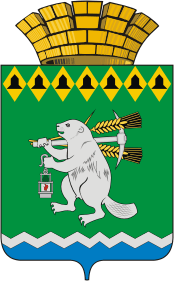 Администрация  Артемовского городского округаП О С Т А Н О В Л Е Н И Еот ___________                                                                                                             № _______Об утверждении Порядка включения представителей населения в состав комиссии по подготовке проектов Правил землепользования и застройки Артемовского городского округаВ соответствии с подпунктом 1 пункта 2 статьи 2 Закона Свердловской области от 26 апреля 2016 года № 45-ОЗ «О требованиях к составу и порядку деятельности создаваемых органами местного самоуправления муниципальных образований, расположенных на территории Свердловской области, комиссий по подготовке проектов правил землепользования и застройки», руководствуясь статьями 30, 31 Устава Артемовского городского округа, ПОСТАНОВЛЯЮ:1. Утвердить Порядок включения представителей населения в состав комиссии по подготовке проектов Правил землепользования и застройки Артемовского городского округа (приложение).2. Постановление опубликовать в газете «Артемовский рабочий» и разместить на Официальном портале правовой информации Артемовского городского округа в информационно-телекоммуникационной сети «Интернет» (www.артемовский-право.рф), на официальном сайте Артемовского городского округа в информационно-телекоммуникационной сети «Интернет».3. Контроль за исполнением постановления возложить на заместителя  главы Администрации Артемовского городского округа Миронова А.И.Глава Артемовского городского округа                                       К.М. ТрофимовПриложение УТВЕРЖДЕНпостановлением Администрации Артемовского городского округаот ___________ № __________«Об утверждении Порядка включения представителей населения в состав комиссии по подготовке проектов Правил землепользования и застройки Артемовского городского округа»Порядок включения представителей населения в состав комиссии по подготовке проектов Правил землепользования и застройки Артемовского городского округа1. Настоящий Порядок разработан на основании подпункта 1 пункта 2 статьи 2 Закона Свердловской области от 26 апреля 2016 № 45-ОЗ «О требованиях к составу и порядку деятельности создаваемых органами местного самоуправления муниципальных образований, расположенных на территории Свердловской области, комиссий по подготовке проектов правил землепользования и застройки» и регулирует вопросы включения представителей населения в состав комиссии по подготовке Правил землепользования и застройки Артемовского городского округа (далее - Комиссия).2. Включение в состав Комиссии представителей населения Артемовского городского округа (далее - представители населения), осуществляется по принципу добровольного участия граждан в деятельности Комиссии. Представители населения осуществляют свои полномочия на безвозмездной основе.3. В качестве представителей населения Артемовского городского округа в состав Комиссии включаются физические лица, имеющие гражданство Российской Федерации, достигшие возраста 18 лет, зарегистрированные по месту жительства на территории Артемовского городского округа, имеющие высшее образование. Количество представителей населения Артемовского городского округа в составе Комиссии составляет не менее трех человек.4. Предложения о кандидатах для включения в состав Комиссии  направляются Управлением архитектуры и градостроительства Администрации Артемовского городского округа в адрес заместителя главы Администрации Артемовского городского округа, курирующего сферу архитектуры и градостроительства.5. Включение в состав Комиссии осуществляется на основании заявления (приложение 1) и согласия кандидата на обработку его персональных данных (приложение 2) на бумажном носителе. К заявлению прилагается копия паспорта.6. В случае досрочного прекращения полномочий представителя населения в Комиссии назначение нового представителя осуществляется в соответствии с настоящим Порядком.Приложение  1к Порядку деятельности комиссиипо подготовке проекта правилземлепользования и застройкиАртемовского городского округаЗаместителю главы Администрации Артемовского городского округа, председателю Комиссии по подготовке проектов Правил землепользования и застройки Артемовского городского округа Миронову А.И. от________________________________________________________________________                             (Ф.И.О.)Адрес места жительства:_____________________________________________________________________________________________________________Заявлениео включении в состав комиссии по подготовке проекта Правил землепользования и застройки Артемовского городского округа    Прошу  включить мою  кандидатуру  в состав комиссии по  подготовке  проекта  Правил  землепользования и застройки Артемовского городского округа (состав представителей населения.Представляю краткие сведения о себе: ___________________________________________________________________________________________________________________________________________________________________________________________________     (место работы, занимаемая должность либо род занятий кандидата  в состав представителей населения)Контактная информация: _____________________________________________________________________________________________________                         (номер телефона, электронный адрес)________________        _____________                     ____________________  (дата)                      (подпись)                                      (Ф.И.О.)Приложение 2к Порядку деятельности комиссиипо подготовке проекта правилземлепользования и застройкиАртемовского городского округаСОГЛАСИЕНА ОБРАБОТКУ ПЕРСОНАЛЬНЫХ ДАННЫХЯ,___________________________________________________________                      (Ф.И.О. субъекта персональных данных)(далее - Субъект), зарегистрирован по адресу:________________________________________________________________________________________                           (адрес субъекта персональных данных)__________________________________________________________________,(номер  документа,  удостоверяющего  личность субъекта персональных данных, кем и когда выдан)даю   свое   согласие   Управление архитектуры и градостроительства Администрации Артемовского городского округа (далее  - Оператор), на обработку своих персональных данных на следующих условиях:1. Субъект дает согласие на обработку своих персональных данных как с использованием средств автоматизации, так и без использования таких средств, т.е. совершение в том числе следующих действий: сбор, запись, систематизацию, накопление, хранение, уточнение (обновление, изменение), извлечение, использование, передачу (распространение, предоставление, доступ), обезличивание, блокирование, удаление, уничтожение персональных данных, а также право на передачу такой информации третьим лицам и получение информации и документов от третьих лиц для осуществления проверки достоверности и полноты информации о Субъекте и в случаях, установленных законодательством.2. Перечень персональных данных Субъекта, передаваемых Оператору на обработку:  Ф.И.О.; паспортные данные; дата рождения; место рождения; адрес регистрации и т.д.3. Согласие дается Субъектом с целью проверки корректности предоставленных субъектом сведений, принятия решения о предоставлении Субъекту услуг, для заключения с Оператором любых договоров и их дальнейшего исполнения, принятия решений или совершения иных действий, порождающих юридические последствия в отношении Субъекта и иных лиц.4. Обработка персональных данных (за исключением хранения) прекращается по достижении цели обработки или прекращения обязательств по заключенным договорам и соглашениям или исходя из документов оператора, регламентирующих вопросы обработки персональных данных.5. Субъект может отозвать настоящее согласие путем направления письменного заявления оператору. В этом случае оператор прекращает обработку персональных данных Субъекта, а персональные данные подлежат уничтожению, если отсутствуют иные правовые основания для обработки, установленные законодательством Российской Федерации или документами оператора, регламентирующими вопросы обработки персональных данных.6. Данное согласие действует в течение всего срока обработки персональных данных до момента, указанного в п. 4 или п. 5 данного согласия, но не менее 5 лет.  «____» __________ 20__ г.        ___________           ______________________                                             (подпись)                           (Ф.И.О.)